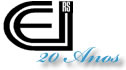 MESA DIRETORA - Gestão 2017-2018JUSSARA RAUTHPresidenteANA MARIA ALMEIDA DUARTEVice-PresidenteCOMISSÃO DE POLÍTICAS PÚBLICASAna Maria Almeida Duarte – CoordenadoraCOMISSÃO DE NORMASAneci Manoel Lopes –CoordenadorCOMISSÃO DE ASSESSORAMENTO E APOIO AOS CMIsIvanir Maria Argenta – CoordenadoraCOMISSÃO DE GESTÃO DO FUNEPILuiziane Brusa da Costa - Coordenadora